Cancer faker Kirilow spared jailOntario woman gets 15-month conditional sentence for fraudCBC News Posted: Apr 07, 2011 4:20 PM ET Last Updated: Apr 07, 2011 7:51 PM ET 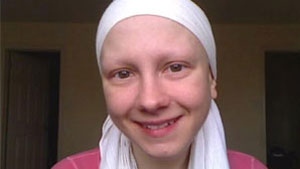 Ashley Kirilow of Ontario was sentenced to 10 months of house arrest but faced a maximum of 14 years in prisonAshley Kirilow will serve a 15-month conditional sentence for faking a cancer diagnosis to solicit money from donors.Kirilow, of Burlington, Ont., got no jail time and instead will spend 10 months under house arrest, followed by five months under a curfew requiring her stay home between 10 p.m. and 6 a.m. daily.She will then serve two years of probation where she will be required to perform community service and be prohibited from soliciting funds for any charity.Kirilow pleaded guilty to one count of fraud under $5,000 in a Milton, Ont., court on Thursday. She had already pleaded guilty to one count of fraud over $5,000 in November. Five other counts of fraud under $5,000 were withdrawn by the Crown on Thursday.Kirilow used the Internet to solicit donations, claiming she would forward the money to a cancer charity. Instead, she kept the money for herself. Kirilow appeared in online photos with a shaved head and eyebrows, claiming the hair loss was the result of chemotherapy.The entire fraud totalled about $12,000 and took place over a year and a half, the court heard.The 23-year-old faced a maximum of 14 years in prison. Kirilow admitted last year that she defrauded one woman of $7,400 at a fundraiser.CBC's Stephanie Matteis reported from Thursday's sentencing that the court was told Kirilow has undergone treatment in a psychiatric ward at a local hospital, where she’s being treated for anxiety, depression and personality disorder.Kirilow is also on a cocktail of medication, Matteis reported, and her defence lawyer said there have been mitigating factors in the case.When news of the scam first broke, the case triggered widespread outrage. Kirilow even faced death threats, Matteis reported.